Praktikant:in:Datum:Schule & Klasse:Thema des UV:Beobachter:in:Klassenführung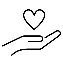 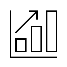 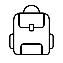 NotizenLehrkraft behält den Überblick über unterrichtsbezogene und -fremde Aktivitäten der Schüler.UnterrichtsklimaLehrkraft fördert positive Einstellung zum Lernen und Leisten und achtet auf einen wertschätzenden Umgang. Alle Schüler werden ins Unterrichtsgeschehen einbezogen.MotivationLehrkraft bezieht Erfahrungshorizont und Interessen der Schüler ein.Aufgabenstellungen sind abwechslungsreich und anschaulich (Aufforderungscharakter).Unterricht orientiert sich an echtem Problem.StrukturInformationen werden klar strukturiert präsentiert.Aufgaben sind so präzise formuliert,
dass die Schüler wissen, was sie tun sollen.Handlungsstrang ist deutlich erkennbar.ZielorientierungAngestrebte Lernziele werden klar thematisiert.Fachliche Zusammenhänge werden vernetzt aufgezeigt.Individuelle UnterstützungLehrkraft gibt Hilfestellungen, wenn 
Schüler etwas nicht verstehen oder können.Lehrkraft stellt unterschiedliche Aufgaben je nach Können der Schüler.Selbständiges LernenSchüler haben Gelegenheit, selbständig fachliche Kompetenzen zu erwerben/erproben. Absichern des LernerfolgsDer Unterricht enthält Phasen des Wiederholens und Übens.Hausaufgaben ergänzen den Unterricht sinnvoll.Aufgaben werden kontrolliert und besprochen.Praktikant:in:Datum:Schule & Klasse:Thema des UV:Beobachter:in:Klassenführung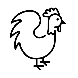 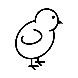 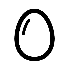 NotizenLehrkraft behält den Überblick über unterrichtsbezogene und -fremde Aktivitäten der Schüler.UnterrichtsklimaLehrkraft fördert positive Einstellung zum Lernen und Leisten und achtet auf einen wertschätzenden Umgang. Alle Schüler werden ins Unterrichtsgeschehen einbezogen.MotivationLehrkraft bezieht Erfahrungshorizont und Interessen der Schüler ein.Aufgabenstellungen sind abwechslungsreich und anschaulich (Aufforderungscharakter).Unterricht orientiert sich an echtem Problem.StrukturInformationen werden klar strukturiert präsentiert.Aufgaben sind so präzise formuliert,
dass die Schüler wissen, was sie tun sollen.Handlungsstrang ist deutlich erkennbar.ZielorientierungAngestrebte Lernziele werden klar thematisiert.Fachliche Zusammenhänge werden vernetzt aufgezeigt.Individuelle UnterstützungLehrkraft gibt Hilfestellungen, wenn 
Schüler etwas nicht verstehen oder können.Lehrkraft stellt unterschiedliche Aufgaben je nach Können der Schüler.Selbständiges LernenSchüler haben Gelegenheit, selbständig fachliche Kompetenzen zu erwerben/erproben. Absichern des LernerfolgsDer Unterricht enthält Phasen des Wiederholens und Übens.Hausaufgaben ergänzen den Unterricht sinnvoll.Aufgaben werden kontrolliert und besprochen.Praktikant:in:Datum:Schule & Klasse:Thema des UV:Beobachter:in: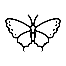 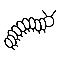 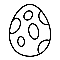 NotizenFachl. QualitätDer Unterricht entspricht fachlichen Standards.Fachl. QualitätEs gibt Verknüpfungen mit Inhalten und Lernerfahrungen außerhalb des Faches.Fachl. QualitätDer Unterricht enthält angemessene Angebote für selbstreguliertes Lernen (Arbeitstechniken, Denk-, Lern- und Gedächtnisstrategien)StrukturDer Unterrichtsverlauf ist kohärent.StrukturDie SuS wissen, was sie zu tun haben.StrukturDie Lehrkraft drückt sich klar aus.SchüleraktivierungDie SuS stellen von sich aus Fragen, äußern Interesse, gestalten den Unterricht mit.SchüleraktivierungDie Lehrkraft gibt differenzierte Rückmeldung.SchüleraktivierungDie Aufgaben sind abwechslungsreich.SchüleraktivierungMedien u. Material sprechen mehrere Sinne an.SchüleraktivierungDie Lehrkraft zeigt sich persönlich an den Unterrichtsinhalten interessiert.SchüleraktivierungDer Sprechanteil der Lehrkraft ist angemessen.ZeitnutzungDie Unterrichtszeit wird effektiv genutzt.ZeitnutzungDie Lehrkraft behält den Überblick über Schüleraktivitäten.ZeitnutzungDer Unterricht ist störungsfrei.KlimaDer Umgangston zwischen Lehrkraft und SuS ist wertschätzend und respektvoll.KlimaDie Lernatmosphäre ist entspannt und angstfrei.KlimaDie Lehrkraft geht mit Fehlern konstruktiv um.MethodeDie Lehrkraft setzt versch. Sozialformen ein.MethodeDie Sozialformen sind angemessen und funktional für die Zielsetzungen der Unterrichtsphase.MethodeSuS haben Gelegenheit, selbständig zu arbeiten.MethodeDifferenzierung: Lernangebote berücksichtigen unterschiedliche Lernvoraussetzungen.MethodeDer Unterricht eröffnet Spielräume.MethodeDas Unterrichtstempo ist angemessen.